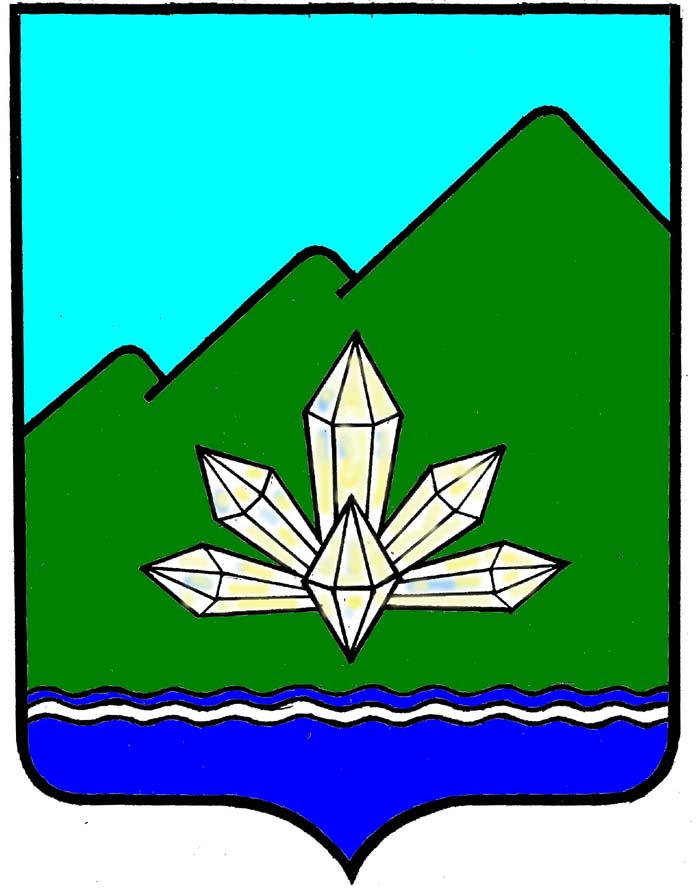 ДУМАДальнегорского городского округашестого созыва РЕШЕНИЕ20 февраля 2017 года                     г. Дальнегорск                                        № 553 О внесении изменений в Приложение к решениюДумы Дальнегорского городского округа от 10.08.2009года №1079 «О квалификационных требованиях длязамещения должностей муниципальной службы ворганах местного самоуправления Дальнегорскогогородского округа»Руководствуясь Федеральным законом от 02.03.2007 года №25-ФЗ «О муниципальной службе в Российской Федерации» (с изменениями), Федеральным законом от 06.10.2003 года №131-ФЗ «Об общих принципах организации местного самоуправления в Российской Федерации», Законом Приморского края от 02.11.2016 года №24-КЗ «О внесении изменений в Закон Приморского края «О муниципальной службе в Приморском крае», Уставом Дальнегорского городского округа,Дума Дальнегорского городского округаРЕШИЛА:1. Внести в Приложение к решению Думы Дальнегорского городского округа от 10.08.2009 года №1079 «Квалификационные требования для замещения должностей муниципальной службы в органах местного самоуправления Дальнегорского городского округа» (опубликовано в газете «Трудовое слово» от 12.08.2009 года №240-241, от 01.10.2014 года №40), следующие изменения:1.1) в статье 1:а) часть 1 изложить в следующей редакции:«1. Образование: наличие высшего образования.»;б) в части 2 слова «(государственной службы)» исключить;в) части 3 и 4 признать утратившими силу;1.2) в статье 2:а) часть 1 изложить в следующей редакции:«1. Образование: наличие высшего образования.»;б) в части 2 слова «(государственной службы)» исключить;в) части 3 и 4 признать утратившими силу;1.3) в статье 3:а) часть 1 изложить в следующей редакции:«1. Образование: наличие высшего образования.»;б) в части 2 слова «(государственной службы)» исключить;в) части 3 и 4 признать утратившими силу;1.4) в статье 4:а) часть 1 изложить в следующей редакции:«1. Образование: наличие среднего профессионального образования, соответствующего направлению деятельности.»;б) части 3 и 4 признать утратившими силу;1.5) в статье 5:а) часть 1 изложить в следующей редакции:«1. Образование: наличие среднего общего образования»;б) части 3 и 4 признать утратившими силу.2. Пункт 2 решения Думы Дальнегорского городского округа от 31 января 2013 года №17 «О протесте прокурора г. Дальнегорска на  «Квалификационные требования для замещения должностей муниципальной службы в органах местного самоуправления Дальнегорского городского округа», утверждённые решением Думы Дальнегорского городского округа от 10.08.2009г. №1079» (обнародовано 4 февраля 2013 года) признать утратившим силу.3. Настоящее решение вступает в силу после его официального опубликования в газете «Трудовое слово».Председатель Думы Дальнегорского городского округа                                                         С.В. АртемьеваПервый заместитель главы администрации Дальнегорского городского округа                                                         В.Н. Колосков